Series: Elijah and ElishaMessage: A Man of Prayer                                    June 5, 2016Lessons from two prayer all-stars.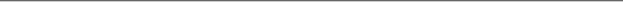 Talk to God: openly , honestly, completely. 1 Kings 19:3-18Wait for an answer. 1 Kings 19:11-13Trust enough to do what you are told. 2 Kings 5:1-19Learn to see how God is at work. 2 Kings 6:13-23It is not about who is doing the talking but about who you are talking to. James 5:16-18Life Group StudyFor week of June 5, 2016
Many of our Life Groups use this insert as a discussion guide throughout the week. We encourage you to take that next step in your journey with Jesus and His church by joining one today! www.seekreallife.com/groupsConnectingWas there something that caught your attention, challenged, or confused you about this Sunday’s message?If you could ask God one question, what would it be? Why?This year Real Life Church has been asking God for a double portion of His Spirit, wisdom, power, influence, opportunity and blessing. 
Will you take a moment before moving forward and ask God for these in our church family?Digging InRead Acts 4:23-31.How do the believers respond to the threats they’ve received?What do they confess about God in this passage? (write down as many observations as you can)As you pray, what benefit can there be for you in confessing truth about who God is and what He’s done?In the passage. what does the church ask God to do? Would you have asked for the same in their situation? Why or why not?Read Hebrews 4:14-16.Jesus represents us in heaven. He understands us, cares for us, and invites us to ask for whatever we need. How does believing this truth about you and the needs you bring help you as you talk with God in prayer?What does this passage say we will find when we come to God through Jesus in prayer? Why is this important to know as you pray?Read Psalm 107:1-9.What benefit do you think there is from telling others of the great things the Lord has done for you?Why do you think it’s important for us to be a community that is quick to give thanks? What can this do for our attitudes and hearts?What has God provided for you so far this year? List at least three things below and take some time to thank him for them.1.2.3.What is one or two things you are thankful for as you think back on this Life Group session?Notes:________________________________________________________________________________________________________________________________________________________________________________________________________________________________________________________________________________________________________________________________________________________________________________________________________________________________________________________________________________________________________________________________________________________________________Praying Together Take some time to list below what is weighing down your heart and bring it to God in prayer: